İstek, Şikâyet ve Öneri Konusu:……………………………………………………………………………………………………………………………………………………………………………………………………………………………………………………………………………………………………………………………………………………………………………………………………………………………………………………………………………………………………………………………………………………………………………………………………………………………………………………………………………………………………………………………………………………………………………………………………………………………………………………………………………………………………………………………………………………………………………………………………………………………………………………………………………………………………………………………………………………………………………………………………………………………………………………………………………………………………………………………………………………………………………………………………………………………………………………………………………………………………………………………………………………………………………………………………………………………………………………………………………………………………………………………………………………………………………………………………………………………………………………………………………………………..……………………………………………………………………………………………………………………………………………………..Bilgilerinizi ve gereğini arz ederim.Öneri Sahibinin:Adı Soyadı:Birimi/Görevi:E-posta:Tarih: ………/………/20……İmza:Ek: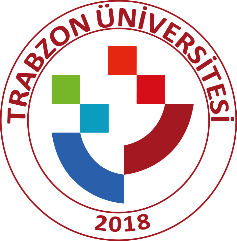 İSTEK, ŞİKâYET VE ÖNERİ FORMUVakfıkebir Meslek Yüksekokulu